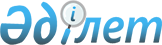 О внесении изменений в решение Тупкараганского районного маслихата от 23 декабря 2022 года № 21/127 "О районном бюджете на 2023 - 2025 годы"Решение Тупкараганского районного маслихата Мангистауской области от 11 декабря 2023 года № 8/54
      Тупкараганский районный маслихат РЕШИЛ:
      1. Внести в решение Тупкараганского районного маслихата от 23 декабря 2022 года №21/127 "О районном бюджете на 2023 – 2025 годы" следующие изменения:
      пункт 1 изложить в новой редакции:
      "1. Утвердить районный бюджет на 2023 – 2025 годы согласно приложениям 1, 2 и 3 соответственно к настоящему решению, в том числе на 2023 год в следующих объемах:
      1) доходы – 12 795 820,3 тысяч тенге, в том числе:
      налоговые поступления – 4 538 485,0 тысяча тенге;
      неналоговые поступления – 15 805,8 тысяч тенге;
      поступления от продажи основного капитала – 39 243,5 тысяч тенге;
      поступления трансфертов – 8 202 286,0 тысяч тенге;
      2) затраты – 13 446 562,5 тысяч тенге;
      3) чистое бюджетное кредитование – -93 751,0 тысяча тенге, в том числе:
      бюджетные кредиты – 36 225,0 тысяч тенге;
      погашение бюджетных кредитов – 129 976,0 тысяч тенге;
      4) сальдо по операциям с финансовыми активами – 0 тенге, в том числе:
      приобретение финансовых активов – 0 тенге;
      5) дефицит  (профицит) бюджета – - 556 991,2 тысяч тенге;
      6) финансирование  дефицита (использование профицита) бюджета – 
      556 991,2 тысяч тенге;        
      поступление займов –36 225,0 тысяч тенге;
      погашение займов –129 976,0 тысяч тенге;
      используемые остатки бюджетных средств –650 742,2 тысяч тенге.".
      приложение 1 к указанному решению изложить в новой редакции согласно приложению к настоящему решению.
      2. Настоящее решение вводится в действие с 1 января 2023 года. Районный бюджет на 2023 год
					© 2012. РГП на ПХВ «Институт законодательства и правовой информации Республики Казахстан» Министерства юстиции Республики Казахстан
				
      Председатель Тупкараганского районного маслихата 

А.Нугманов
Приложение к решению Тупкараганскогорайонного маслихатаот 11 декабря 2023 года№8/54Приложение 1к решению Тупкараганскогорайонного маслихатаот 23 декабря 2022 года № 21/127
Категория
Класс
Класс
Подкласс
Наименование
Наименование
Наименование
Наименование
Сумма, тысяч тенге
1. Доходы
1. Доходы
1. Доходы
1. Доходы
12 795 820,3
1
Налоговые поступления
Налоговые поступления
Налоговые поступления
Налоговые поступления
4 538 485,0
01
01
Подоходный налог
Подоходный налог
Подоходный налог
Подоходный налог
1 010 110,1
1
Корпоративный подоходный налог
Корпоративный подоходный налог
Корпоративный подоходный налог
Корпоративный подоходный налог
113 091,0
2
Индивидуальный подоходный налог
Индивидуальный подоходный налог
Индивидуальный подоходный налог
Индивидуальный подоходный налог
897 019,1
03
03
Социальный налог
Социальный налог
Социальный налог
Социальный налог
631 791,6
1
Социальный налог
Социальный налог
Социальный налог
Социальный налог
631 791,6
04
04
Налоги на собственность
Налоги на собственность
Налоги на собственность
Налоги на собственность
2 740 686,2
1
Налоги на имущество
Налоги на имущество
Налоги на имущество
Налоги на имущество
2 655 353,5
3
Земельный налог
Земельный налог
Земельный налог
Земельный налог
30 050,7
4
Налог на транспортные средства
Налог на транспортные средства
Налог на транспортные средства
Налог на транспортные средства
55 282,0
05
05
Внутренние налоги на товары, работы и услуги
Внутренние налоги на товары, работы и услуги
Внутренние налоги на товары, работы и услуги
Внутренние налоги на товары, работы и услуги
119 897,1
2
Акцизы
Акцизы
Акцизы
Акцизы
2 655,0
3
Поступления за использование природных и других ресурсов
Поступления за использование природных и других ресурсов
Поступления за использование природных и других ресурсов
Поступления за использование природных и других ресурсов
106 994,1
4
Сборы за ведение предпринимательской и профессиональной деятельности
Сборы за ведение предпринимательской и профессиональной деятельности
Сборы за ведение предпринимательской и профессиональной деятельности
Сборы за ведение предпринимательской и профессиональной деятельности
10 248,0
08
08
Обязательные платежи, взимаемые за совершение юридически значимых действий и (или) выдачу документов уполномоченными на то государственными органами или должностными лицами
Обязательные платежи, взимаемые за совершение юридически значимых действий и (или) выдачу документов уполномоченными на то государственными органами или должностными лицами
Обязательные платежи, взимаемые за совершение юридически значимых действий и (или) выдачу документов уполномоченными на то государственными органами или должностными лицами
Обязательные платежи, взимаемые за совершение юридически значимых действий и (или) выдачу документов уполномоченными на то государственными органами или должностными лицами
36 000,0
1
Государственная пошлина
Государственная пошлина
Государственная пошлина
Государственная пошлина
36 000,0
2
Неналоговые поступления
Неналоговые поступления
Неналоговые поступления
Неналоговые поступления
15 805,8
01
01
Доходы от государственной собственности
Доходы от государственной собственности
Доходы от государственной собственности
Доходы от государственной собственности
6 542,0
1
Поступления части чистого дохода государственных предприятий
Поступления части чистого дохода государственных предприятий
Поступления части чистого дохода государственных предприятий
Поступления части чистого дохода государственных предприятий
0,0
5
Доходы от аренды имущества, находящегося в государственной собственности
Доходы от аренды имущества, находящегося в государственной собственности
Доходы от аренды имущества, находящегося в государственной собственности
Доходы от аренды имущества, находящегося в государственной собственности
6 369,0
7
Вознаграждения по кредитам, выданным из государственного бюджета
Вознаграждения по кредитам, выданным из государственного бюджета
Вознаграждения по кредитам, выданным из государственного бюджета
Вознаграждения по кредитам, выданным из государственного бюджета
173,0
03
03
Поступления денег от проведения государственных закупок, организуемых государственными учреждениями, финансируемыми из государственного бюджета
Поступления денег от проведения государственных закупок, организуемых государственными учреждениями, финансируемыми из государственного бюджета
Поступления денег от проведения государственных закупок, организуемых государственными учреждениями, финансируемыми из государственного бюджета
Поступления денег от проведения государственных закупок, организуемых государственными учреждениями, финансируемыми из государственного бюджета
3 190,4
1
Поступления денег от проведения государственных закупок, организуемых государственными учреждениями, финансируемыми из государственного бюджета
Поступления денег от проведения государственных закупок, организуемых государственными учреждениями, финансируемыми из государственного бюджета
Поступления денег от проведения государственных закупок, организуемых государственными учреждениями, финансируемыми из государственного бюджета
Поступления денег от проведения государственных закупок, организуемых государственными учреждениями, финансируемыми из государственного бюджета
3 190,4
04
04
Штрафы, пени, санкции, взыскания, налагаемые государственными учреждениями, финансируемыми из государственного бюджета, а также содержащимися и финансируемыми из бюджета (сметы расходов) Национального Банка Республики Казахстан
Штрафы, пени, санкции, взыскания, налагаемые государственными учреждениями, финансируемыми из государственного бюджета, а также содержащимися и финансируемыми из бюджета (сметы расходов) Национального Банка Республики Казахстан
Штрафы, пени, санкции, взыскания, налагаемые государственными учреждениями, финансируемыми из государственного бюджета, а также содержащимися и финансируемыми из бюджета (сметы расходов) Национального Банка Республики Казахстан
Штрафы, пени, санкции, взыскания, налагаемые государственными учреждениями, финансируемыми из государственного бюджета, а также содержащимися и финансируемыми из бюджета (сметы расходов) Национального Банка Республики Казахстан
577,0
1
Штрафы, пени, санкции, взыскания, налагаемые государственными учреждениями, финансируемыми из государственного бюджета, а также содержащимися и финансируемыми из бюджета (сметы расходов) Национального Банка Республики Казахстан, за исключением поступлений от организаций нефтяного сектора, в Фонд компенсации потерпевшим и Фонд поддержки инфраструктуры образования и Специальный государственный фонд
Штрафы, пени, санкции, взыскания, налагаемые государственными учреждениями, финансируемыми из государственного бюджета, а также содержащимися и финансируемыми из бюджета (сметы расходов) Национального Банка Республики Казахстан, за исключением поступлений от организаций нефтяного сектора, в Фонд компенсации потерпевшим и Фонд поддержки инфраструктуры образования и Специальный государственный фонд
Штрафы, пени, санкции, взыскания, налагаемые государственными учреждениями, финансируемыми из государственного бюджета, а также содержащимися и финансируемыми из бюджета (сметы расходов) Национального Банка Республики Казахстан, за исключением поступлений от организаций нефтяного сектора, в Фонд компенсации потерпевшим и Фонд поддержки инфраструктуры образования и Специальный государственный фонд
Штрафы, пени, санкции, взыскания, налагаемые государственными учреждениями, финансируемыми из государственного бюджета, а также содержащимися и финансируемыми из бюджета (сметы расходов) Национального Банка Республики Казахстан, за исключением поступлений от организаций нефтяного сектора, в Фонд компенсации потерпевшим и Фонд поддержки инфраструктуры образования и Специальный государственный фонд
577,0
06
06
Прочие неналоговые поступления
Прочие неналоговые поступления
Прочие неналоговые поступления
Прочие неналоговые поступления
5 496,4
1
Прочие неналоговые поступления
Прочие неналоговые поступления
Прочие неналоговые поступления
Прочие неналоговые поступления
5 496,4
3
Поступления от продажи основного капитала
Поступления от продажи основного капитала
Поступления от продажи основного капитала
Поступления от продажи основного капитала
39 243,5
01
01
Продажа государственного имущества, закрепленного за государственными учреждениями
Продажа государственного имущества, закрепленного за государственными учреждениями
Продажа государственного имущества, закрепленного за государственными учреждениями
Продажа государственного имущества, закрепленного за государственными учреждениями
6 778,8
1
Продажа государственного имущества, закрепленного за государственными учреждениями
Продажа государственного имущества, закрепленного за государственными учреждениями
Продажа государственного имущества, закрепленного за государственными учреждениями
Продажа государственного имущества, закрепленного за государственными учреждениями
6 778,8
03
03
Продажа земли и нематериальных активов
Продажа земли и нематериальных активов
Продажа земли и нематериальных активов
Продажа земли и нематериальных активов
32 464,7
1
Продажа земли
Продажа земли
Продажа земли
Продажа земли
31 432,1
2
Продажа нематериальных активов
Продажа нематериальных активов
Продажа нематериальных активов
Продажа нематериальных активов
1 032,6
4
Поступления трансфертов 
Поступления трансфертов 
Поступления трансфертов 
Поступления трансфертов 
8 202 286,0
02
02
Трансферты из вышестоящих органов государственного управления
Трансферты из вышестоящих органов государственного управления
Трансферты из вышестоящих органов государственного управления
Трансферты из вышестоящих органов государственного управления
8 202 286,0
2
Трансферты из областного бюджета
Трансферты из областного бюджета
Трансферты из областного бюджета
Трансферты из областного бюджета
8 202 286,0
Функцио
нальная группа
Функцио
нальная группа
Администратор бюджетных программ
Администратор бюджетных программ
Администратор бюджетных программ
Прог
рамма
Наименование
Сумма, тысяч тенге
Сумма, тысяч тенге
2. Затраты
13 446 562,5
13 446 562,5
01
01
Государственные услуги общего характера
1 318 680,1
1 318 680,1
112
112
112
Аппарат маслихата района (города областного значения)
45 935,8
45 935,8
001
Услуги по обеспечению деятельности маслихата района (города областного значения)
45 214,0
45 214,0
005
Повышение эффективности деятельности депутатов маслихатов
721,8
721,8
122
122
122
Аппарат акима района (города областного значения)
186 226,3
186 226,3
001
Услуги по обеспечению деятельности акима района (города областного значения)
179 718,0
179 718,0
003
Капитальные расходы государственного органа
4 606,0
4 606,0
009
Капитальные расходы подведомственных государственных учреждений и организаций
1 902,3
1 902,3
454
454
454
Отдел предпринимательства и сельского хозяйства района (города областного значения)
51 994,4
51 994,4
001
Услуги по реализации государственной политики на местном уровне в области развития предпринимательства и сельского хозяйства
51 527,7
51 527,7
007
Капитальные расходы государственного органа
466,7
466,7
458
458
458
Отдел жилищно-коммунального хозяйства, пассажирского транспорта и автомобильных дорог района (города областного значения)
660 137,1
660 137,1
001
Услуги по реализации государственной политики на местном уровне в области жилищно-коммунального хозяйства, пассажирского транспорта и автомобильных дорог
303 925,0
303 925,0
013
Капитальные расходы государственного органа
127 692,0
127 692,0
067
Капитальные расходы подведомственных государственных учреждений и организаций
228 520,1
228 520,1
459
459
459
Отдел экономики и финансов района (города областного значения)
285 059,8
285 059,8
001
Услуги по реализации государственной политики в области формирования и развития экономической политики, государственного планирования, исполнения бюджета и управления коммунальной собственностью района (города областного значения)
72 630,8
72 630,8
113
Целевые текущие трансферты нижестоящим бюджетам
66 264,0
66 264,0
003
Проведение оценки имущества в целях налогообложения
1 121,0
1 121,0
010
Приватизация, управление коммунальным имуществом, постприватизационная деятельность и регулирование споров, связанных с этим
44,0
44,0
028
Приобретение имущества в коммунальную собственность
145 000,0
145 000,0
467
467
467
Отдел строительства района (города областного значения)
9 078,3
9 078,3
040
Развитие объектов государственных органов
9 078,3
9 078,3
486
486
486
Отдел земельных отношений, архитектуры и градостроительства района (города областного значения)
51 667,0
51 667,0
001
Услуги по реализации государственной политики в области регулирования земельных отношений, архитектуры и градостроительства на местном уровне
51 667,0
51 667,0
801
801
801
Отдел занятости, социальных программ и регистрации актов гражданского состояния района (города областного значения)
28 581,4
28 581,4
001
Услуги по реализации государственной политики на местном уровне в сфере занятости, социальных программ и регистрации актов гражданского состояния
28 581,4
28 581,4
02
02
Оборона
27 328,7
27 328,7
122
122
122
Аппарат акима района (города областного значения)
27 328,7
27 328,7
005
Мероприятия в рамках исполнения всеобщей воинской обязанности
27 328,7
27 328,7
03
03
Общественный порядок, безопасность, правовая, судебная, уголовно-исполнительная деятельность
7 061,2
7 061,2
458
458
458
Отдел жилищно-коммунального хозяйства, пассажирского транспорта и автомобильных дорог района (города областного значения)
7 061,2
7 061,2
021
Обеспечение безопасности дорожного движения в населенных пунктах
7 061,2
7 061,2
06
06
Социальная помощь и социальное обеспечение
671 380,2
671 380,2
451
451
451
Отдел занятости и социальных программ района (города областного значения)
45 086,7
45 086,7
005
Государственная адресная социальная помощь
45 086,7
45 086,7
467
467
467
Отдел строительства района (города областного значения)
0,0
0,0
041
Строительство и реконструкция объектов социального обеспечения
0,0
0,0
451
451
451
Отдел занятости и социальных программ района (города областного значения)
205 960,9
205 960,9
004
Оказание социальной помощи на приобретение топлива специалистам здравоохранения, образования, социального обеспечения, культуры, спорта и ветеринарии в сельской местности в соответствии с законодательством Республики Казахстан
12 765,5
12 765,5
006
Оказание жилищной помощи
0,0
0,0
007
Социальная помощь отдельным категориям нуждающихся граждан по решениям местных представительных органов
101 396,0
101 396,0
010
Материальное обеспечение детей с инвалидностью, воспитывающихся и обучающихся на дому
573,6
573,6
017
Обеспечение нуждающихся лиц с инвалидностью протезно-ортопедическими, сурдотехническими и тифлотехническими средствами, специальными средствами передвижения, обязательными гигиеническими средствами, а также предоставление услуг санаторно-курортного лечения, специалиста жестового языка, индивидуальных помощников в соответствии с индивидуальной программой реабилитации лица с инвалидностью
91 225,8
91 225,8
801
801
801
Отдел занятости, социальных программ и регистрации актов гражданского состояния района (города областного значения)
389 396,0
389 396,0
010
Государственная адресная социальная помощь
51 871,3
51 871,3
004
Программа занятости
140 465,4
140 465,4
006
Оказание социальной помощи на приобретение топлива специалистам здравоохранения, образования, социального обеспечения, культуры, спорта и ветеринарии в сельской местности в соответствии с законодательством Республики Казахстан
12 245,2
12 245,2
007
Оказание жилищной помощи
0,0
0,0
009
Материальное обеспечение детей с инвалидностью, воспитывающихся и обучающихся на дому
1 323,5
1 323,5
011
Социальная помощь отдельным категориям нуждающихся граждан по решениям местных представительных органов
79 364,0
79 364,0
017
Обеспечение нуждающихся лиц с инвалидностью протезно-ортопедическими, сурдотехническими и тифлотехническими средствами, специальными средствами передвижения, обязательными гигиеническими средствами, а также предоставление услуг санаторно-курортного лечения, специалиста жестового языка, индивидуальных помощников в соответствии с индивидуальной программой реабилитации лица с инвалидностью
81 115,2
81 115,2
018
Оплата услуг по зачислению, выплате и доставке пособий и других социальных выплат
236,4
236,4
023
Обеспечение деятельности центров занятости населения
22 775,0
22 775,0
050
Обеспечение прав и улучшение качества жизни лиц с инвалидностью в Республике Казахстан
0,0
0,0
458
458
458
Отдел жилищно-коммунального хозяйства, пассажирского транспорта и автомобильных дорог района (города областного значения)
12 600,0
12 600,0
094
Предоставление жилищных сертификатов как социальная помощь
12 600,0
12 600,0
451
451
451
Отдел занятости и социальных программ района (города областного значения)
18 336,6
18 336,6
001
Услуги по реализации государственной политики на местном уровне в области обеспечения занятости и реализации социальных программ для населения
16 816,3
16 816,3
011
Оплата услуг по зачислению, выплате и доставке пособий и других социальных выплат
162,3
162,3
050
Обеспечение прав и улучшение качества жизни лиц с инвалидностью в Республике Казахстан
1 358,0
1 358,0
07
07
Жилищно-коммунальное хозяйство
7 240 642,0
7 240 642,0
458
458
458
Отдел жилищно-коммунального хозяйства, пассажирского транспорта и автомобильных дорог района (города областного значения)
40 441,0
40 441,0
004
Обеспечение жильем отдельных категорий граждан
0,0
0,0
012
Функционирование системы водоснабжения и водоотведения
40 441,0
40 441,0
467
467
467
Отдел строительства района (города областного значения)
7 200 201,0
7 200 201,0
004
Проектирование, развитие и (или) обустройство инженерно-коммуникационной инфраструктуры
1 311 259,0
1 311 259,0
005
Развитие коммунального хозяйства
100,0
100,0
006
Развитие системы водоснабжения и водоотведения
5 671 587,0
5 671 587,0
007
Развитие благоустройства городов и населенных пунктов
0,0
0,0
058
Развитие системы водоснабжения и водоотведения в сельских населенных пунктах
217 255,0
217 255,0
08
08
Культура, спорт, туризм и информационное пространство
325 743,7
325 743,7
467
467
467
Отдел строительства района (города областного значения)
7 553,7
7 553,7
008
Развитие объектов спорта
7 553,7
7 553,7
011
Развитие объектов культуры
0,0
0,0
819
819
819
Отдел внутренней политики, культуры, развития языков и спорта района (города областного значения)
318 190,0
318 190,0
009
Поддержка культурно-досуговой работы
93 524,0
93 524,0
014
Проведение спортивных соревнований на районном (города областного значения) уровне
6 130,0
6 130,0
015
Подготовка и участие членов сборных команд района (города областного значения) по различным видам спорта на областных спортивных соревнованиях
4 417,0
4 417,0
005
Услуги по проведению государственной информационной политики
8 400,0
8 400,0
007
Функционирование районных (городских) библиотек
89 446,0
89 446,0
001
Услуги по реализации государственной политики на местном уровне в области внутренней политики, культуры, развития языков и спорта
62 800,0
62 800,0
004
Реализация мероприятий в сфере молодежной политики
53 473,0
53 473,0
10
10
Сельское, водное, лесное, рыбное хозяйство, особо охраняемые природные территории, охрана окружающей среды и животного мира, земельные отношения
20 464,0
20 464,0
459
459
459
Отдел экономики и финансов района (города областного значения)
20 464,0
20 464,0
099
Реализация мер по оказанию социальной поддержки специалистов
20 464,0
20 464,0
467
467
467
Отдел строительства района (города областного значения)
0,0
0,0
056
Строительство приютов, пунктов временного содержания для животных
0,0
0,0
11
11
Промышленность, архитектурная, градостроительная и строительная деятельность
52 538,7
52 538,7
467
467
467
Отдел строительства района (города областного значения)
52 538,7
52 538,7
001
Услуги по реализации государственной политики на местном уровне в области строительства
52 538,7
52 538,7
12
12
Транспорт и коммуникации
102 341,6
102 341,6
458
458
458
Отдел жилищно-коммунального хозяйства, пассажирского транспорта и автомобильных дорог района (города областного значения)
102 341,6
102 341,6
022
Развитие транспортной инфраструктуры
68 477,0
68 477,0
023
Обеспечение функционирования автомобильных дорог
31 707,6
31 707,6
045
Капитальный и средний ремонт автомобильных дорог районного значения и улиц населенных пунктов
2 157,0
2 157,0
13
13
Прочие
1 659 215,9
1 659 215,9
459
459
459
Отдел экономики и финансов района (города областного значения)
0,0
0,0
012
Резерв местного исполнительного органа района (города областного значения)
0,0
0,0
467
467
467
Отдел строительства района (города областного значения)
291 028,0
291 028,0
079
Развитие социальной и инженерной инфраструктуры в сельских населенных пунктах в рамках проекта "Ауыл-Ел бесігі"
291 028,0
291 028,0
458
458
458
Отдел жилищно-коммунального хозяйства, пассажирского транспорта и автомобильных дорог района (города областного значения)
1 368 187,9
1 368 187,9
062
Реализация мероприятий по социальной и инженерной инфраструктуре в сельских населенных пунктах в рамках проекта "Ауыл-Ел бесігі"
1 368 187,9
1 368 187,9
14
14
Обслуживание долга
177 355,2
177 355,2
459
459
459
Отдел экономики и финансов района (города областного значения)
177 355,2
177 355,2
021
Обслуживание долга местных исполнительных органов по выплате вознаграждений и иных платежей по займам из областного бюджета
177 355,2
177 355,2
15
15
Трансферты
1 843 811,2
1 843 811,2
459
459
459
Отдел экономики и финансов района (города областного значения)
1 843 811,2
1 843 811,2
006
Возврат неиспользованных (недоиспользованных) целевых трансфертов
973,0
973,0
024
Целевые текущие трансферты из нижестоящего бюджета на компенсацию потерь вышестоящего бюджета в связи с изменением законодательства
90 474,2
90 474,2
038
Субвенции
1 379 863,0
1 379 863,0
054
Возврат сумм неиспользованных (недоиспользованных) целевых трансфертов, выделенных из республиканского бюджета за счет целевого трансферта из Национального фонда Республики Казахстан
372 501,0
372 501,0
3. Чистое бюджетное кредитование
-93 751,0
-93 751,0
Бюджетные кредиты
36 225,0
36 225,0
10
10
Сельское, водное, лесное, рыбное хозяйство, особо охраняемые природные территории, охрана окружающей среды и животного мира, земельные отношения
36 225,0
36 225,0
459
459
459
Отдел экономики и финансов района (города областного значения)
36 225,0
36 225,0
018
Бюджетные кредиты для реализации мер социальной поддержки специалистов
36 225,0
36 225,0
5
5
Погашение бюджетных кредитов
129 976,0
129 976,0
01
01
01
Погашение бюджетных кредитов
129 976,0
129 976,0
1
Погашение бюджетных кредитов, выданных из государственного бюджета
129 976,0
129 976,0
4. Сальдо по операциям с финансовыми активами
0
0
4
4
Приобретение финансовых активов
0
0
5. Дефицит (профицит) бюджета
- 556 991,2
- 556 991,2
6. Финансирование дефицита (использование профицита) бюджета
556 991,2
556 991,2
7
7
Поступления займов
36 225,0
36 225,0
01
01
01
Внутренние государственные займы
36 225,0
36 225,0
2
Договоры займа
36 225,0
36 225,0
16
16
Погашение займов
129 976,0
129 976,0
459
459
459
Отдел экономики и финансов района (города областного значения)
129 976,0
129 976,0
005
Погашение долга местного исполнительного органа перед вышестоящим бюджетом
129 976,0
129 976,0
8
8
Используемые остатки бюджетных средств
650 742,2
650 742,2
01
01
01
Остатки бюджетных средств
650 742,2
650 742,2
1
Свободные остатки бюджетных средств
650 742,2
650 742,2